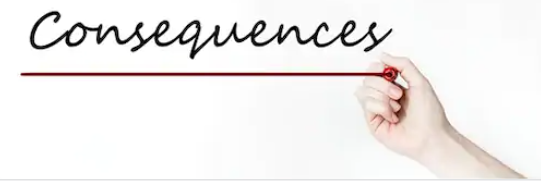                   Please Answer a Few QuestionsWe would appreciate your comments on the adverse effects that may be experienced by adults with developmental disabilities when they are denied prompt and equal access to appropriate mental health therapies when they need it.  Please send your responses by email to Tina Baldwin at: christina.ann.baldwin@gmail.com  1.  Tell us who you are:(A) person with a developmental disability(B) family member of someone with a developmental disability(C) provide services to someone with a developmental disability(D) medical or mental health provider(E) other (please describe)2.  Have you or someone you know with I/DD been denied mental health therapy services?   Please explain.3.  If so, please describe some of the consequences of the denial of such services.(A) emotional(B) psychological(C) medical(D) employment(E) school(F) relationships(G) other4.  Please tell us anything else you think is relevant to the article on consequences.5.  Please suggest any books or articles we should read on this topic.6.  Please give us the name and contact information for anyone else we should talk to.Thank you for your assistance.Consequences TeamMental Health ProjectSpectrum Institute